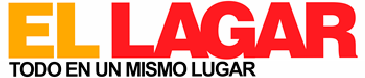 Ced. Juridica: 3-101-303248Telef: 2217-9400	Fax : 2259-4502DIRECCION:25 MTS ESTE DEL CEMENTERIO  DE DESAMPARADOS.	15/09/2020PODER JUDICIAL2020CD-000043-ARSRCMEL ITEM 2 SE COTIZA COMO ALTERNATIVA YA QUE ES MARCA TRUPEREL ITEM 7 SE COTIZA COMO ALTERNATIVA YA QUE ES DE MANGO PLASTICO EL ITEM 7 SOLAMENTE PAGA UN 1% DE IMPUESTOitemCantidadCodigoNombrePresentaciónImpPrecio UniPrecio UniPrecio lineaPrecio linea157083637CINTA METRICA FIBRA VIDRIO 50MTS #TP50ME TRUPERUND13.00%₡6,220.00₡31,100.00257083646CINTA METRICA TRUPER #FH-8M IMPACTO 1 X 8 MTSUND13.00%₡3,050.00₡15,250.00377083691ESPATULA FLEXIBLE MANGO MADERA 3" #ET-3F TRUPERUND13.00%₡1,040.00₡7,280.00437010724CUCHARA P/ALBAÑIL 10PLG #CT-10C TRUPERUND13.00%₡4,420.00₡13,260.00547998227BROCHA PROFESIONAL 2" MANGO MADERA CHPTB0502 INGCOUND13.00%₡790.00₡3,160.00677012157CUCHILLA CUTTER 6PLG C/GRIP #CUT-6X TRUPERUND13.00%₡835.00₡5,845.00727112803JUEGO HERRAMIENTAS JARDINERIA JJ-3P PRETUL BLT 3UNDUND1.00%₡2,200.00₡4,400.00827049022BALDE CONSTRUCCION PLASTICO 15 LITRUND13.00%₡2,025.00₡4,050.00MONTO EN LETRAS: NOVENTA Y CUATRO MIL SETECIENTOS OCHENTA Y UN COLONES CON 85/100MONTO EN LETRAS: NOVENTA Y CUATRO MIL SETECIENTOS OCHENTA Y UN COLONES CON 85/100MONTO EN LETRAS: NOVENTA Y CUATRO MIL SETECIENTOS OCHENTA Y UN COLONES CON 85/100MONTO EN LETRAS: NOVENTA Y CUATRO MIL SETECIENTOS OCHENTA Y UN COLONES CON 85/100MONTO EN LETRAS: NOVENTA Y CUATRO MIL SETECIENTOS OCHENTA Y UN COLONES CON 85/100MONTO EN LETRAS: NOVENTA Y CUATRO MIL SETECIENTOS OCHENTA Y UN COLONES CON 85/100SUBTOTALSUBTOTAL₡84,345.00MONTO EN LETRAS: NOVENTA Y CUATRO MIL SETECIENTOS OCHENTA Y UN COLONES CON 85/100MONTO EN LETRAS: NOVENTA Y CUATRO MIL SETECIENTOS OCHENTA Y UN COLONES CON 85/100MONTO EN LETRAS: NOVENTA Y CUATRO MIL SETECIENTOS OCHENTA Y UN COLONES CON 85/100MONTO EN LETRAS: NOVENTA Y CUATRO MIL SETECIENTOS OCHENTA Y UN COLONES CON 85/100MONTO EN LETRAS: NOVENTA Y CUATRO MIL SETECIENTOS OCHENTA Y UN COLONES CON 85/100MONTO EN LETRAS: NOVENTA Y CUATRO MIL SETECIENTOS OCHENTA Y UN COLONES CON 85/100IVIV₡10,436.85MONTO EN LETRAS: NOVENTA Y CUATRO MIL SETECIENTOS OCHENTA Y UN COLONES CON 85/100MONTO EN LETRAS: NOVENTA Y CUATRO MIL SETECIENTOS OCHENTA Y UN COLONES CON 85/100MONTO EN LETRAS: NOVENTA Y CUATRO MIL SETECIENTOS OCHENTA Y UN COLONES CON 85/100MONTO EN LETRAS: NOVENTA Y CUATRO MIL SETECIENTOS OCHENTA Y UN COLONES CON 85/100MONTO EN LETRAS: NOVENTA Y CUATRO MIL SETECIENTOS OCHENTA Y UN COLONES CON 85/100MONTO EN LETRAS: NOVENTA Y CUATRO MIL SETECIENTOS OCHENTA Y UN COLONES CON 85/100TOTALTOTAL₡94,781.85